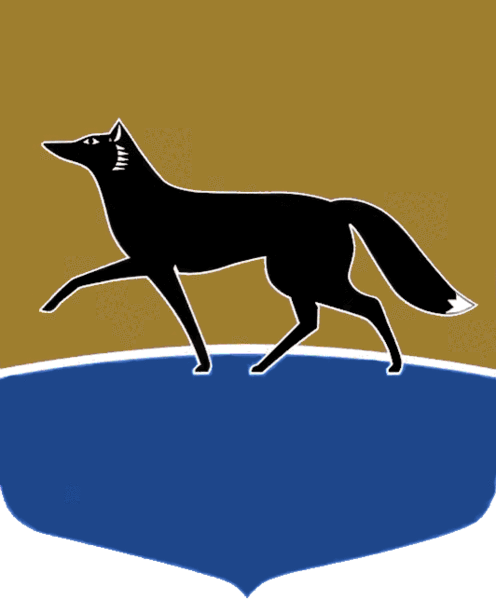 Принято на заседании Думы 27 марта 2024 года№ 537-VII ДГО внесении изменений в решение Думы города от 23.09.2021 
№ 815-VI ДГ «О Положении 
о муниципальном контроле 
на автомобильном транспорте 
и в дорожном хозяйстве» В соответствии с Федеральным законом от 31.07.2020 № 248-ФЗ 
«О государственном контроле (надзоре) и муниципальном контроле 
в Российской Федерации», в целях актуализации перечня индикаторов риска и видов профилактических мероприятий Дума города РЕШИЛА:1.	Внести в решение Думы города от 23.09.2021 № 815-VI ДГ 
«О Положении о муниципальном контроле на автомобильном транспорте 
и в дорожном хозяйстве» (в редакции от 03.05.2023 № 328-VII ДГ) следующие изменения:1) в статье 3 приложения 1 к решению:а) часть 9 дополнить пунктом 5 следующего содержания:«5) обобщение правоприменительной практики.»;б) дополнить частью 34 следующего содержания:«34.	 По итогам обобщения правоприменительной практики уполномоченное должностное лицо обеспечивает подготовку доклада, содержащего результаты обобщения правоприменительной практики (далее – доклад о правоприменительной практике), который в обязательном порядке проходит публичные обсуждения в порядке, установленном муниципальным правовым актом Администрации города. Доклад о правоприменительной практике готовится ежегодно, утверждается приказом начальника органа муниципального контроля 
и размещается на официальном портале Администрации города Сургута 
до 15 марта года, следующего за отчётным годом.»;2) часть 3 приложения 2 к решению изложить в следующей редакции:«3. Перечень индикаторов риска нарушения обязательных требований:1)	трёхкратный и более рост количества обращений за единицу времени (месяц) в сравнении с предшествующим аналогичным периодом, поступивших в адрес органа муниципального контроля от граждан (поступивших способом, позволяющим установить личность обратившегося гражданина) или организаций, информации от органов государственной власти, органов местного самоуправления, из средств массовой информации, информационно-телекоммуникационной сети «Интернет», государственных информационных систем о нарушении контролируемым лицом обязательных требований:а) в сфере автомобильных дорог и дорожной деятельности, в части повреждения автомобильной дороги (участка дороги) местного значения, 
её содержания, установленных в отношении автомобильных дорог местного значения;б) в отношении объектов дорожного сервиса, размещённых в полосах отвода и (или) придорожных полосах автомобильных дорог общего пользования.». 2. Настоящее решение вступает в силу после его официального опубликования.Председатель Думы города_______________ М.Н. Слепов«01» апреля 2024 г.Глава города_______________ А.С. Филатов«01» апреля 2024 г.